关于课程结课考核方式及结课成绩构成的具体说明根据学院人才培养目标及课程教学目标，不同课程的考核要求可能存在差异。为使同学顺利完成学习任务，现将课程结课考核要求汇总说明如下。一、课程结课考核形式说明北语网院课程结课考核主要有集中闭卷考试、结课作业、听力及口语考试等方式。1、集中闭卷考试学生按规定在指定时间到指定考点参加考试。考试过程中学生不得查看任何与考试相关的资料进行考试，严格遵守考试纪律，不可有任何违纪作弊行为。2、听力考试属于集中闭卷考试的一种。但需要考点提供音频播放设备。3、口语考试属于集中闭卷考试的一种。以听说内容为主，考试形式相对灵活。以上为几种集中结课考试形式说明。202406考试批次将采取在线机考方式替代集中纸考。在线机考需在技术监控下进行，考试纪律要求与集中纸考相同。4、结课作业结课作业是课程结课考核方式之一。部分选修课根据课程要求，需要在期末提交指定内容的小论文或案例分析等大作业作为结课考核。学生可在指定的时间范围内，通过学生平台“课程考试”→“结课作业”栏目在线完成并按时提交结课作业。二、课程结课成绩构成网络教育注重学生学习过程管理，将平时网上学习参与情况纳入结课要求范围。课程结课成绩由形成性考核和结课考核两部分内容构成。不同课程的形成性考核要求可能存在差异。课程结课成绩构成汇总如下：关于学习参与成绩计算规则：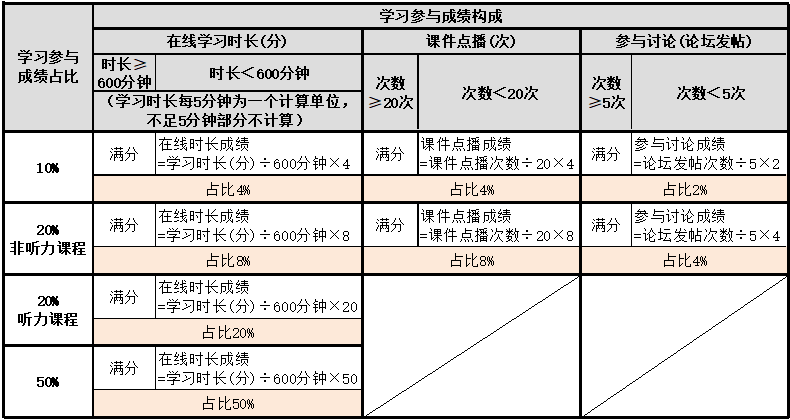 各门课程的结课成绩构成可能根据教学目标进行调整。一般情况下，课程结课要求调整将会在学期开学前进行发布，但不排除在学期中进行调整的特殊情况。因此，请认真查看考试通知中《课程结课成绩构成明细表》。北京语言大学网络教育学院												2024年4月11日　各类考核方式课程总评成绩各项占比总评成绩各项占比总评成绩各项占比　各类考核方式课程在线时长平时作业考试集中考试课程10%学习参与30%60%集中考试课程20%30%50%结课作业考试课程10%学习参与30%60%平时作业考核课程20%学习参与80%无口语类课程50%50%无听力类课程20%30%50%